APUSH Unit 7The Gilded AgeAPUSH 6.1 – APUSH 6.3VUS.8a – VUS.8c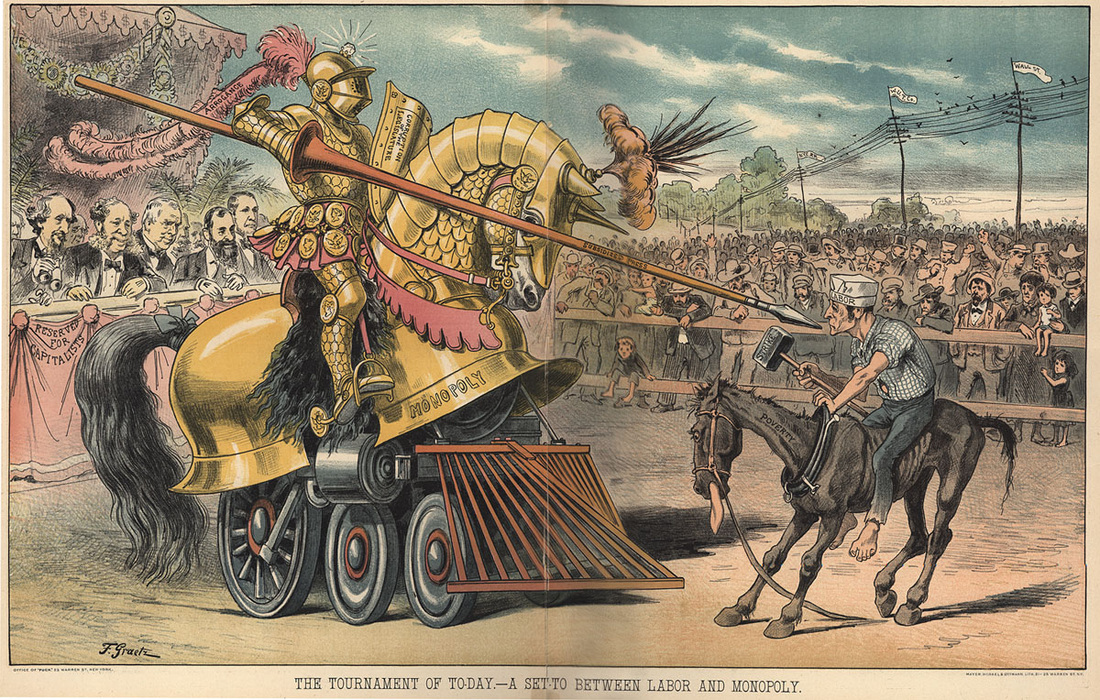 Plains Indians Wars								As the territorial boundaries of the United States expanded and the migrant population increased, U.S. government interaction and conflict with Hispanics and American Indians increased, altering these groups’ cultures and ways of life and raising questions about their status and legal rights.Agricultural expansion was accomplished through wars against the Plains Indians, leading to new federal Indian policies.The desire for access to western resources led to the environmental transformation of the region, new economic activities, and increased settlement in areas forcibly taken from American Indians.Post–Civil War migration to the American West, encouraged by economic opportunities and government policies, caused the federal government to violate treaties with American Indian nations in order to expand the amount of land available to settlers.With settlement rapidly spreading westward, Plains Indians faced the harsh choice of resistance or assimilation.The U.S. government generally responded to American Indian resistance with military force, eventually dispersing tribes onto small reservations and hoping to end American Indian tribal identities through assimilation.As transcontinental railroads were completed, bringing more settlers west, U.S. military actions, the destruction of the buffalo, the confinement of American Indians to reservations, and assimilationist policies reduced the number of American Indians and threatened native culture and identity.“Five Civilized Tribes”Indian Removal Act, 1830Cherokee Nation v. Georgia, 1831Worchester v. Georgia, 1832Andrew Jackson“Trail of Tears”Indian TerritoryOklahoma Land RushSoonersPlains IndiansNomadic lifestyleHorsesBuffalo (American bison)Hunting & gatheringWarrior cultureSiouxRed CloudSand Creek MassacreCol. John Chivington“The only good Indian is a dead Indian”Treaty of Fort Laramie, 1868Ulysses S. Grant’s “Peace Policy”Bureau of Indian AffairsIndian Ring (Belknap) ScandalWilliam Tecumseh ShermanBlack HillsGold & silver miningRailroad constructionGeorge Armstrong CusterSitting BullBattle of Little BighornFlight of the Nez PerceChief JosephHelen Hunt JacksonA Century of DishonorDawes (Severalty) Act, 1887Assimilation policy“Kill the Indian and save the man”Carlisle Indian SchoolDisappearance of native languagesReservationsIndividual ownership of landSedentary agricultureSale of “excess” Indian landDestruction of buffalo herdsAlcoholismDependence on government rationsRation cuts as punishmentsWovokaGhost DanceWounded Knee Massacre, 1890Dee BrownBury My Heart at Wounded KneeApacheGeronimoBuffalo SoldiersBuffalo Bill’s Wild West ShowIndian Citizenship Act, 1924Settlement of the West							Western settlement offered the promise of economic opportunity but life in the west was often filled with hardship.Efforts to exploit the nation’s natural resources led to government efforts to promote free and forced migration of various American peoples across the continent, as well as to competing ideas about defining and managing labor systems, geographical boundaries, and natural resources.Asian, African American, and white peoples sought new economic opportunities or religious refuge in the West, efforts that were boosted during and after the Civil War with the passage of new legislation promoting national economic development.Manifest DestinyPioneersSelf-relianceCalifornia Gold Rush49ersBrigham YoungMormon exodusGreat Salt LakePolygamyUtah statehoodComstock Lode, Nevada59ersHomestead Act, 1862160 acre plotsSpeculatorsMorrill Land Grant ActSod houses“Exodusters”Women’s suffrage in the westFarming, ranching & miningPacific Railway ActCredit Mobilier ScandalTranscontinental RailroadPromontory Point, UtahChinese & Irish laborersChinese Exclusion ActLeland StanfordCattle drivesCowboysVaquerosRailroadsRefrigerator carGustavus SwiftMeatpacking industryJoseph GliddenBarbed wireMeat-packing industryJohn DeereSteel plow/“sod buster”Cyrus McCormickMechanized reaperEcological imperialism100th meridian“Dry farming”Mechanization of agriculture (“farm as a factory”)Frederick Jackson Turner“Frontier Thesis”“Safety valve”Robber Barons of the Industrial Age				During the period from the Civil War to World War I, the United States underwent an economic transformation that involved the development of an industrial economy, the expansion of big business, the growth of large-scale agriculture, and the rise of national labor unions and industrial conflict.Large-scale production — accompanied by massive technological change, expanding international communication networks, and pro-growth government policies — fueled the development of a “Gilded Age” marked by an emphasis on consumption, marketing, and business consolidation.The rise of big business in the United States encouraged massive migrations and urbanization, sparked government and popular efforts to reshape the U.S. economy and environment, and renewed debates over U.S. national identity.Following the Civil War, government subsidies for transportation and communication systems opened new markets in North America, while technological innovations and redesigned financial and management structures such as monopolies sought to maximize the exploitation of natural resources and a growing labor force.Robber barons built enormous industrial empires and wielded their power over their competitors, their employees, the federal government, and the public.Cultural and intellectual arguments justified the success of those at the top of the socioeconomic structure as both appropriate and inevitable, even as some leaders argued that the wealthy had some obligation to help the less fortunate.Business leaders consolidated corporations into trusts and holding companies and defended their resulting status and privilege through theories such as Social Darwinism.Large corporations came to dominate the U.S. economy as it increasingly focused on the production of consumer goods, driven by new technologies and manufacturing techniques.The transformation of the United States from an agricultural to an increasingly industrialized and urbanized society brought about significant economic, political, diplomatic, social, environmental, and cultural changes.A revolution in communications and transportation technology helped to create a new mass culture and spread “modern” values and ideas, even as cultural conflicts between groups increased under the pressure of migration, world wars, and economic distress.First Industrial Revolution (Britain)Second Industrial Revolution (U.S. & continental Europe)Mark Twain“The Gilded Age”Robber baronsCaptains of industryPlutocracyNavigable riversTextile millsPacific Railway ActLand grantsSubsidiesCornelius VanderbiltTranscontinental railroadUnion Pacific RailroadPromontory Point, UtahSouthern Pacific RailroadLeland StanfordGeorge PullmanPullman Palace CarsPullman, IllinoisCompany townsTime zonesSamuel F.B. MorseTelegraphNatural resources: coal, oil, iron, copper, bauxite (aluminum), zincEdwin DrakeOil drillJohn D. RockefellerStandard Oil CompanyAndrew CarnegieBessemer processCarnegie Steel Company“The Gospel of Wealth”J.P. MorganU.S. SteelGustavus SwiftMeatpacking industryJames B. DukeAmerican Tobacco CompanyThomas EdisonLight bulbMotion picture cameraDirect currentGeorge WestinghouseAlternating current“War of the currents”Henry FordAssembly lineMass productionModel TPlanned obsolescence“$5 a day”Workers as consumersWright BrothersAirplaneLaissez-faireFree market competitionProtective tariffsCorporationsLimited liabilityStockholdersWall StreetJay Gould“Stock watering”J.P. MorganMergersVertical integrationHorizontal integrationInterlocking directoratesMonopoliesPoolsHolding companiesTrustsMunn v. Illinois, 1877Intrastate commerceWabash v. Illinois, 1886Interstate commerceInterstate Commerce Act, 1887Santa Clara County v. Southern Pacific Railroad, 1886Corporate personhoodSherman Antitrust Act, 1890U.S. v. E.C. Knight Co., 1895Frederick Winslow Taylor“Scientific Management”Unskilled/low-skill laborImmigrationHerbert SpencerSocial DarwinismHoratio AlgerDime NovelsRussell Conwell“Acres of Diamonds”Thorstein Veblen“Leisure class”“Conspicuous consumption”Newport, RIVictorian architectureDepartment storesMail order catalogsMass cultureImmigration & Urbanization						Americans and immigrants alike flocked to the cities, where jobs awaited and culture fermented.In the late nineteenth and early twentieth centuries, economic opportunity, industrialization, technological change, and immigration fueled American growth and expansion.New technologies led to social transformations that improved the standard of living for many, while contributing to increased political and cultural conflicts.As cities grew substantially in both size and in number, some segments of American society enjoyed lives of extravagant “conspicuous consumption,” while many others lived in relative poverty.The industrial workforce expanded through migration across national borders and internal migration, leading to a more diverse workforce, lower wages, and an increase in child labor.The emergence of an industrial culture in the United States led to both greater opportunities for, and restrictions on, immigrants, minorities, and women.Increased migrations from Asia and from southern and eastern Europe, as well as African American migrations within and out of the South, accompanied the mass movement of people into the nation’s cities and the rural and boomtown areas of the West.International and internal migrations increased both urban and rural populations, but gender, racial, ethnic, religious, and socioeconomic inequalities abounded, inspiring some reformers to attempt to address these inequities.Cities dramatically reflected divided social conditions among classes, races, ethnicities, and cultures, but presented economic opportunities as factories and new businesses proliferated.Immigrants sought both to “Americanize” and to maintain their unique identities; along with others, such as some African Americans and women, they were able to take advantage of new career opportunities even in the face of widespread social prejudices.Increasingly prominent racist and nativist theories, along with Supreme Court decisions such as Plessy v. Ferguson, were used to justify violence, as well as local and national policies of discrimination and segregation.In a urban atmosphere where the access to power was unequally distributed, political machines provided social services in exchange for political support, settlement houses helped immigrants adapt to the new language and customs, and women’s clubs and self-help groups targeted intellectual development and social and political reform.Louis SullivanSkyscrapersElevatorsJohn RoeblingSuspension bridgesElectric trolleyFrederick Law OlmsteadPublic parksAlexander Graham BellTelephoneElias Howe & Isaac SingerTypewriter“Safety” bicyclePublic transportationTrolleys/streetcarsSubwaysAutomobilesSuburbsSewage systemsMiddle classYMCASpectator sportsCountry clubsConey IslandBarnum & Bailey CircusBuffalo Bill’s Wild West ShowJames NaismithBoxingCollege footballWorld’s Columbian Exposition (Chicago World’s Fair) Statue of LibertyEmma Lazarus“The New Colossus” “Old immigration”: Great Britain, Germany, Ireland, Norway, and Sweden“New immigration” from Europe: Italy, Greece, Poland, Russia, Hungary, Yugoslavia“New immigration” from Asia: China and JapanMelting pot vs. salad bowlAssimilation vs. pluralismTheodore DreiserSister CarrieEllis IslandAngel IslandEthnic communitiesJacob RiisHow the Other Half LivesJane AddamsSettlement housesLandlordsSlumsDumbbell tenementsSweatshopsWest Virginia & Pennsylvania coal minesCompetition for jobsNativismXenophobiaWhite Anglo-Saxon Protestant (WASP)Irish immigrationIrish Potato Famine“No Irish Need Apply” (N.I.N.A.)“Rum, Romanism & Rebellion” (RRR)“Anti-Papism”German immigrationAdolphus Busch, Frederick Pabst, Joseph Schlitz, Frederick MillerProhibition movement“Know-Nothings” (American Party), 1850sChinese immigrationChinatownsCalifornia Workingmen’s PartyChinese Exclusion Act, 1882U.S. v. Wong Kim Ark, 1898Gentlemen’s Agreement, 1907California Alien Land Act (Webb Alien Land Law), 1913Little ItalysCatholicismJewish immigrantsPolitical machines“Second” Ku Klux KlanNational Origins Quota Laws, 1920sJane AddamsHull HouseSettlement house movement“Boston marriages”Corruption & Political Paralysis					Weak presidents, partisan political machines and the spoils system made the Gilded Age a time of political graft and gridlock.Governmental, political, and social organizations struggled to address the effects of large-scale industrialization, economic uncertainty, and related social changes such as urbanization and mass migration.Corruption in government — especially as it related to big business — energized the public to demand increased popular control and reform of local, state, and national governments, ranging from minor changes to major overhauls of the capitalist system.Gilded Age politics were intimately tied to big business and focused nationally on economic issues — tariffs, currency, corporate expansion, and laissez-faire economic policy — that engendered numerous calls for reform.“Gilded Age”“Era of Good Stealings”PatronageGraftSpoils system“Straight ticket” votingUlysses S. Grant“Waving the bloody shirt””Vote as you shot”Veterans pensionsU.S. Postal ServiceCredit Mobilier ScandalWhisky Ring ScandalIndian Ring (Belknap) ScandalHorace GreelyPanic of 1873“Hard money”“Greenbacks”Election of 1876Rutherford HayesCompromise of 1877“Solid South”Disfranchisement of African AmericansJames GarfieldCharles GuiteauCivil service systemPendleton Act, 1883Civil service examsMerit systemChester A. ArthurJames G. Blaine“Mugwumps”Grover ClevelandTariff levelsSherman Antitrust Act, 1890Benjamin HarrisonPopulist PartyElection of 1896William Jennings BryanWilliam McKinleyPolitical machinesBoss TweedTammany HallGeorge Washington Plunkitt“Honest graft”Thomas Nast’s political cartoonsNew South or Nadir?								The South struggled to modernize, facing the dual challenges of industrialization and stagnant race relations.Despite the industrialization of some segments of the southern economy, a change promoted by southern leaders who called for a “New South,” agrarian sharecropping, and tenant farming systems continued to dominate the region.Although citizenship, equal protection of the laws, and voting rights were granted to African Americans in the 14th and 15th Amendments, these rights were progressively stripped away through segregation, violence, Supreme Court decisions, and local political tactics.The Civil War Amendments established judicial principles that were stalled for many decades but eventually became the basis for court decisions upholding civil rights.Increasingly prominent racist and nativist theories, along with Supreme Court decisions such as Plessy v. Ferguson, were used to justify violence, as well as local and national policies of discrimination and segregation.Discrimination against and segregation of African Americans intensified and took new forms in the late nineteenth century and early twentieth century.  African Americans disagreed about how to respond to these developments.Challenging their prescribed “place,” African American activists articulated alternative visions of political, social, and economic equality.Henry Woodfin GradyGood Roads MovementPublic educationBirmingham steel industrySouthern textile industryPiedmont vs. TidewaterCompany townsCheap labor13th, 14th & 15th AmendmentsEllison Alger SmythRed ShirtsLynchingsPoll taxGrandfather clauseLiteracy testSharecroppingTenant farmingDebt peonageColored Farmers Alliance“Jim Crow”Racial segregationPlessy v. Ferguson, 1896“Equal protection under the law”“Separate but equal”Minstrel showsD.W. GriffithThe Birth of a Nation“Second” Ku Klux KlanConvict laborGeorge Washington CarverPeanutsBooker T. Washington “Atlanta Compromise” Speech“Cast down your bucket where you are”Tuskegee InstituteVocational educationEconomic self-sufficiencyGradualismAccommodationW.E.B. DuBoisNiagara MovementNational Association for the Advancement of Colored People (NAACP)“Talented Tenth”Higher educationThe Souls of Black FolkCivil rightsIntegrationGreat MigrationIda B. Wells-BarnettAnti-lynching lawsNational Association of Colored Women (NACW)Gilded Age Arts									The “Gilded Age” witnessed new cultural and intellectual movements in tandem with political debates over economic and social policies.New cultural and intellectual movements both buttressed and challenged the social order of the Gilded Age.Mark TwainThe Gilded AgeThe Adventures of Tom SawyerThe Adventures of Huckleberry FinnHelen Hunt JacksonA Century of DishonorAndrew Carnegie“The Gospel of Wealth”Horatio AlgerDime novelsRussell Conwell“Acres of Diamonds”Thorstein Veblen“Leisure class”“Conspicuous consumption”Jacob RiisHow the Other Half LivesWalt WhitmanLeaves of GrassStephen CraneThe Red Badge of CourageMaggie, Girl of the StreetsEdward BellamyLooking BackwardJohn Singer SargentJames McNeil WhistlerMary CassattWinslow HomerAshcan School of ArtistsVictorian architectureLouis SullivanW.E.B. DuBoisThe Souls of Black FolkD.W. GriffithThe Birth of a NationUnit Review: Essential Questions					What motivated the United States to exert control over Native American lands in the west?How did federal government policies affect the lives of Native Americans in the 19th century?What were the various motivations of different groups of settlers in the west?How did new inventions and innovations impact the economy of the west?How did settlers respond to and transform the environment of the west?How did new inventions and innovations encourage industrial growth?How did industrial leaders amass and wield power?What was the role of the federal government in encouraging the growth and regulating the practices of big business?What were the various governmental and social reactions to the influx of immigrants?To what extent did immigrants retain their traditions, assimilate, and transform American culture itself?Why was the period of the late 1800s nicknamed the "Gilded Age" and the "Era of Good Stealings"?What factors led to the development and reform of political machines and the spoils system?Why did meaningful reform prove difficult to accomplish during the Gilded Age?How was the southern economy transformed in the decades following the Civil War?How and why were African Americans denied the full rights guaranteed to them under the post-Civil War amendments?How did African American leaders respond to the challenges of racial discrimination?How did new cultural and intellectual movements both buttress and challenge the social order of the Gilded Age?